МИНОБРНАУКИ РОССИИБугульминский филиал федерального государственного бюджетного образовательного учреждения высшего образования«Казанский национальный исследовательский технологический университет»__________________________________________________________________Кафедра ХТОММетодические указания для выполнения контрольной работы по дисциплине «Химия и физика молока», для обучающихся  направления 19.03.03 «Продукты питания животного происхождения»Преподаватель:  Мельникова А.А.Для  достижения учебных целей дисциплины студентам необходимо, наряду с другими видами  самостоятельной работы, выполнить контрольную работу.Вариант контрольной работы выбирается по последней цифре зачетной книжки студента. 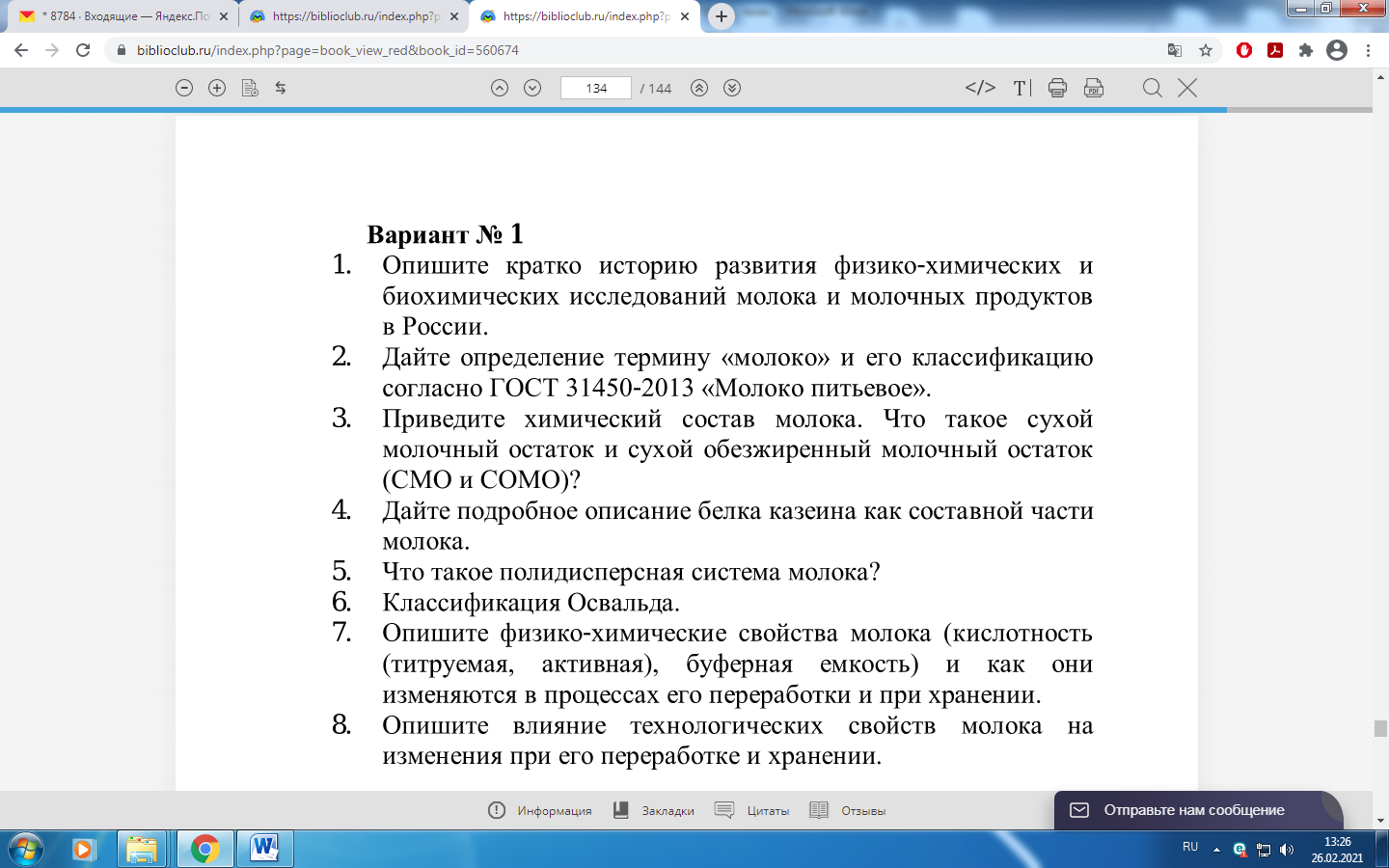 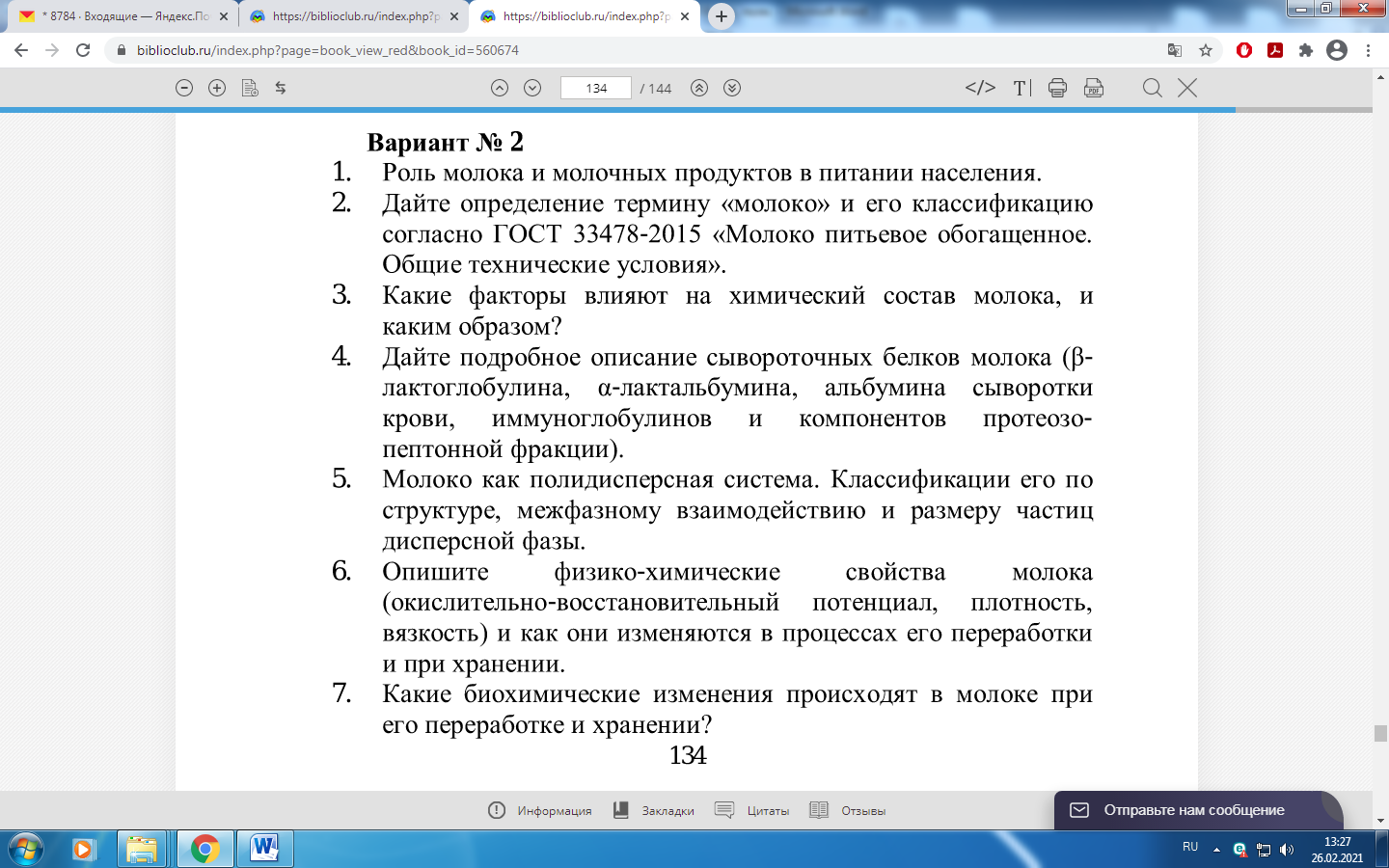 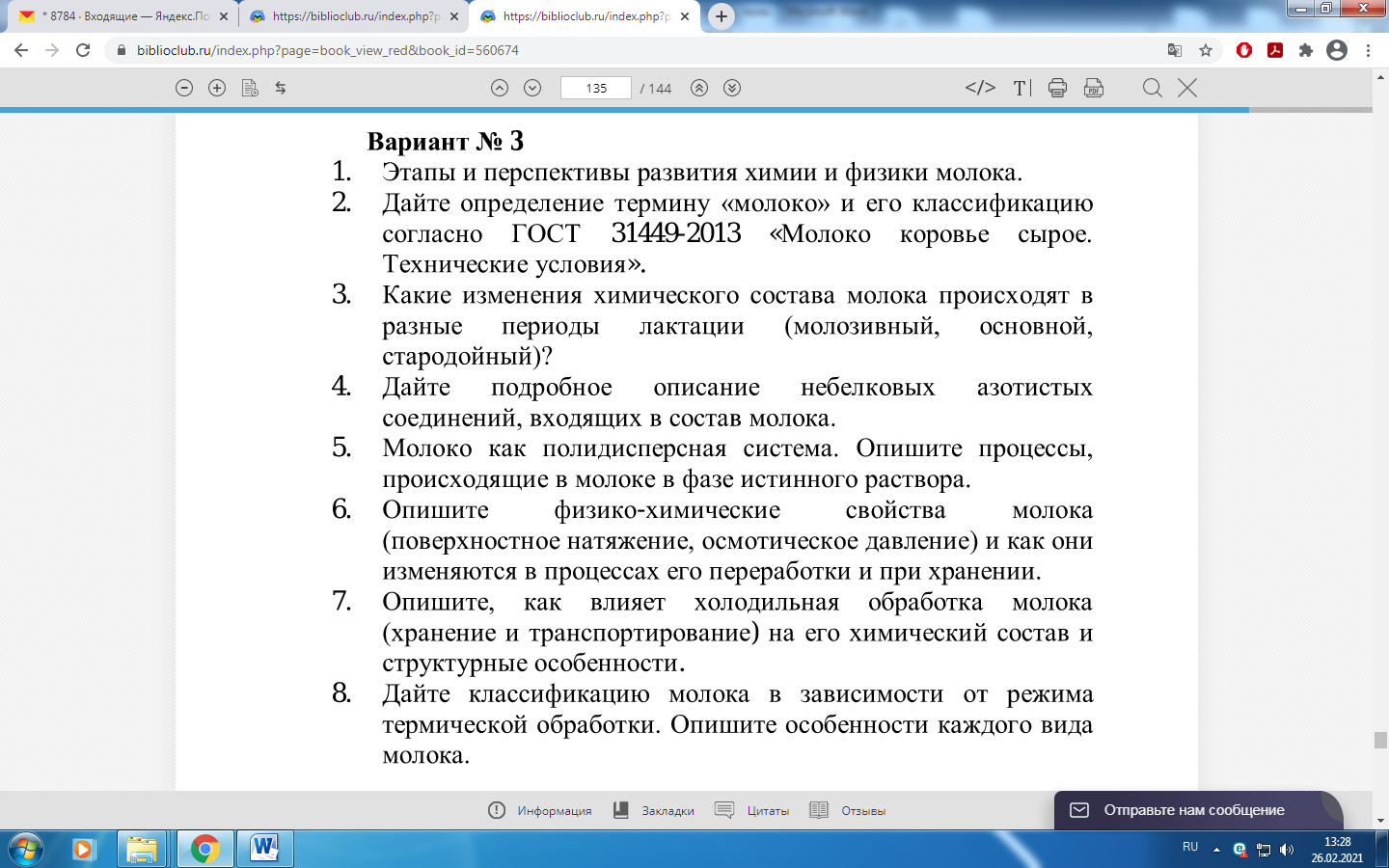 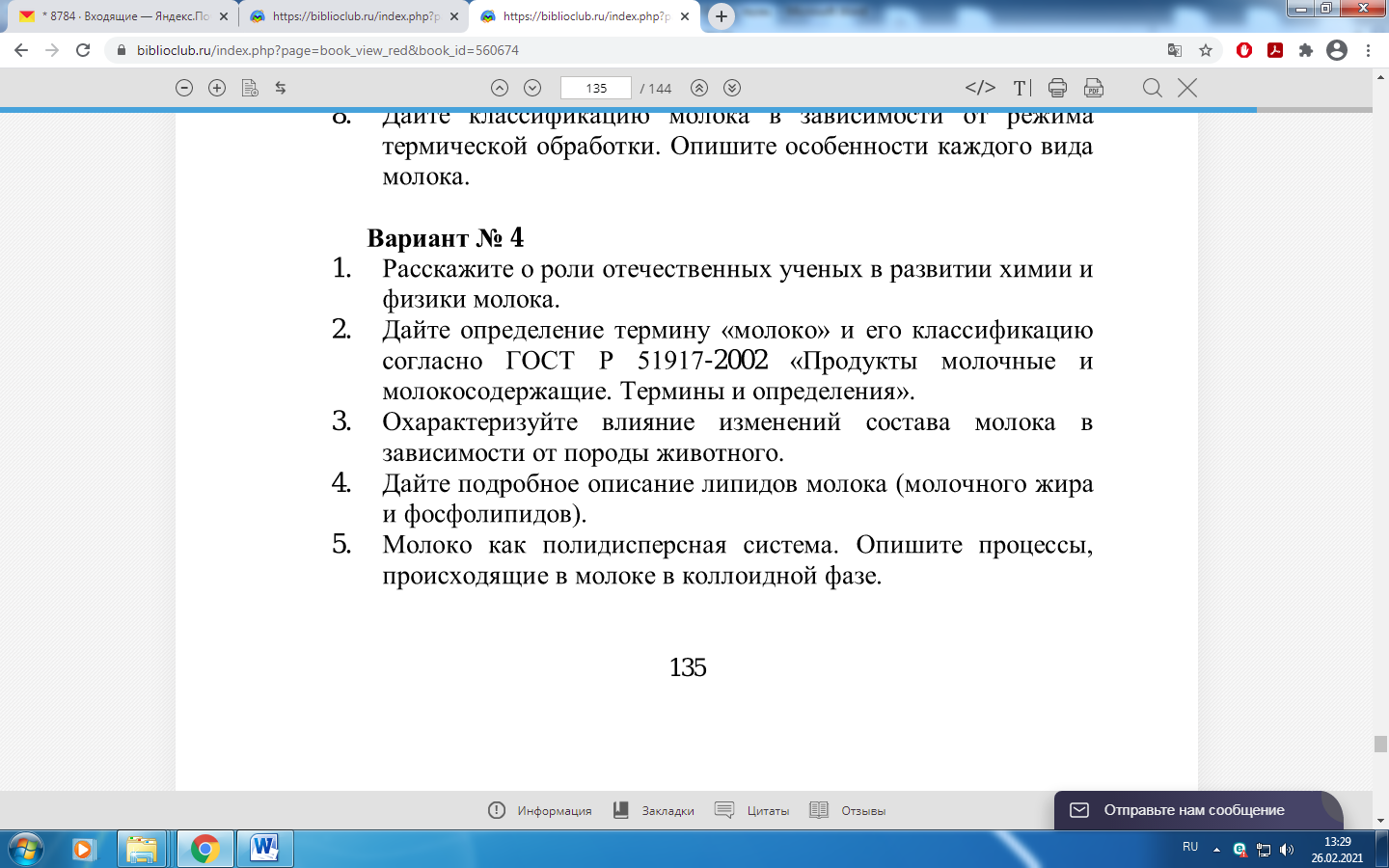 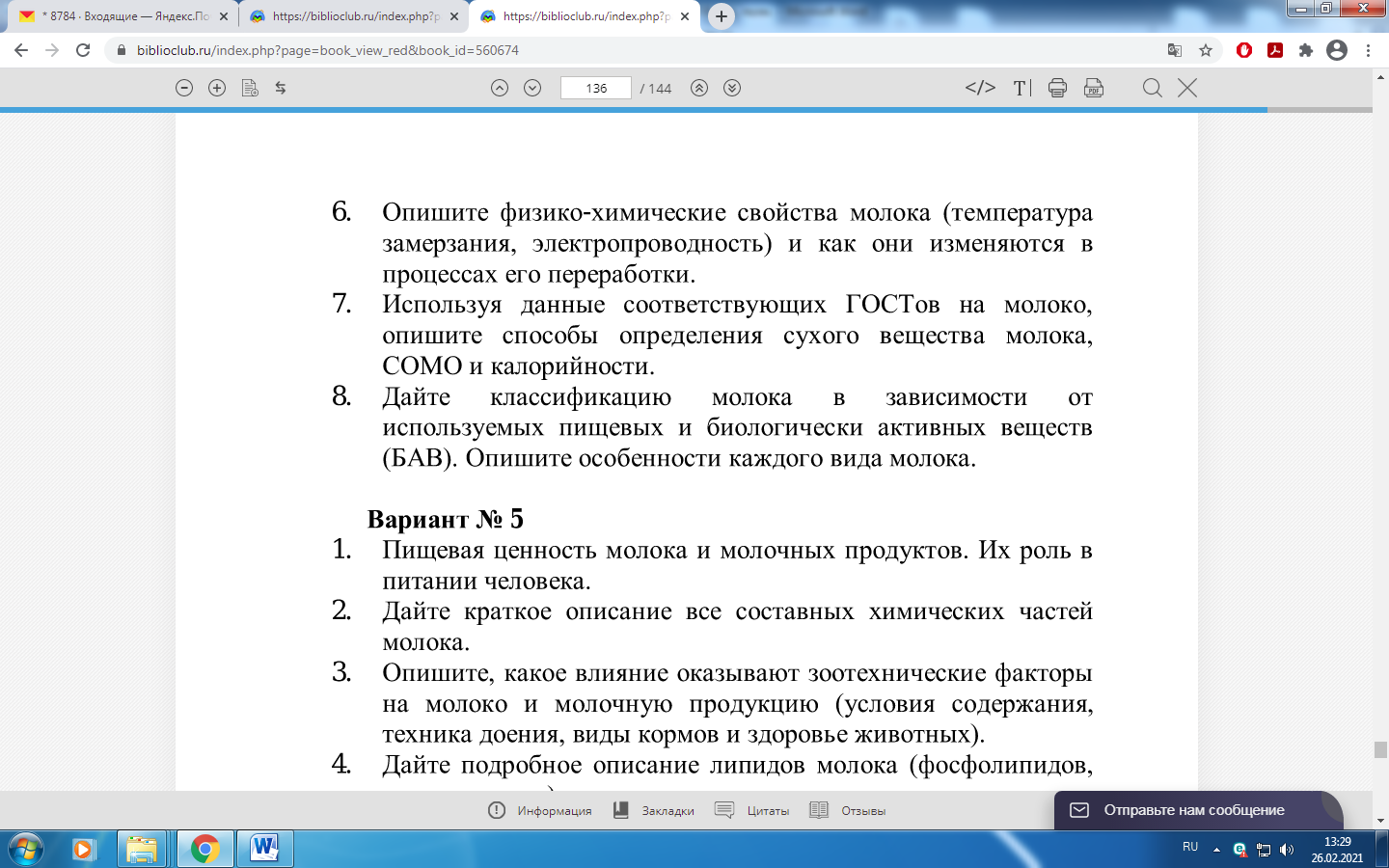 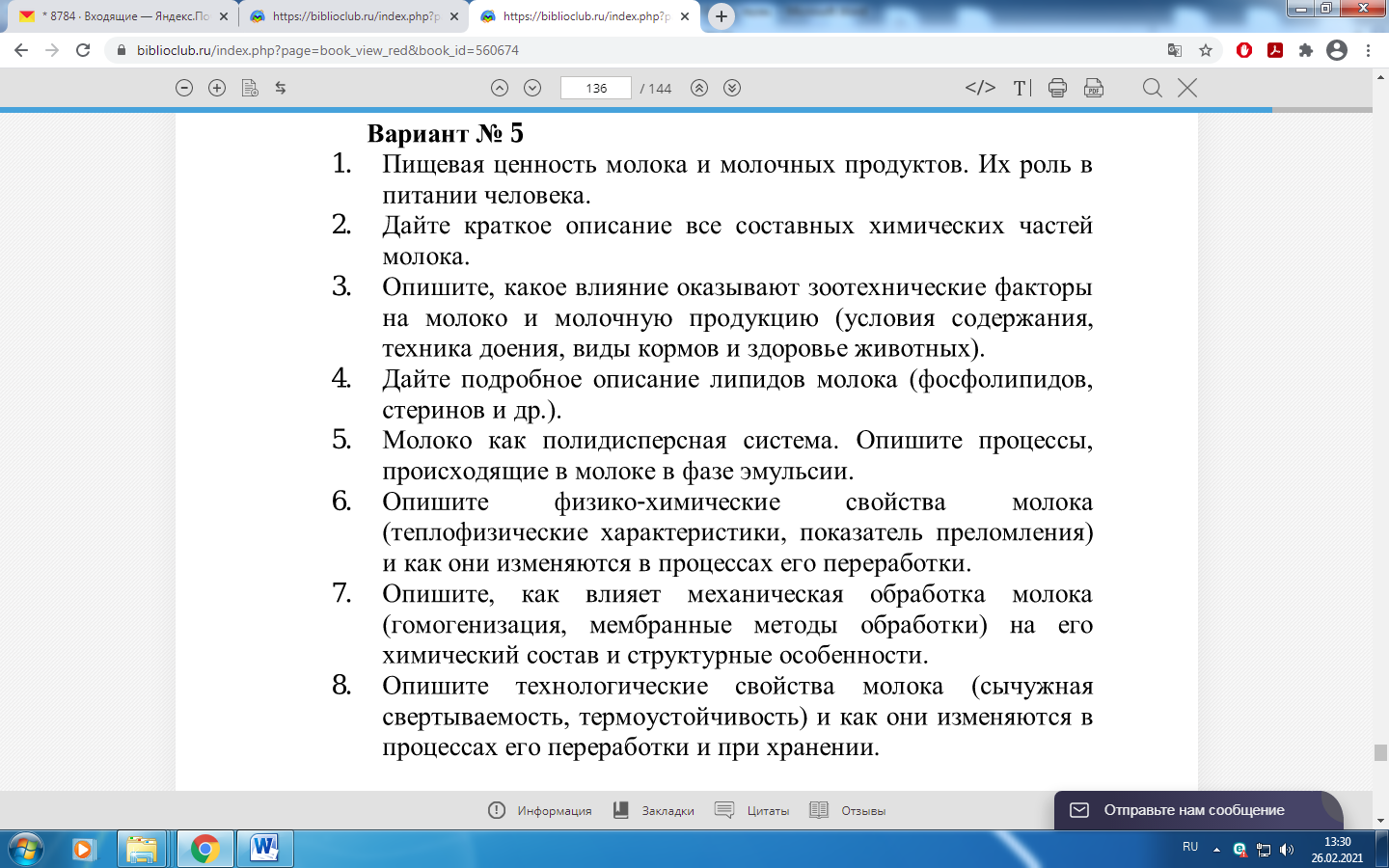 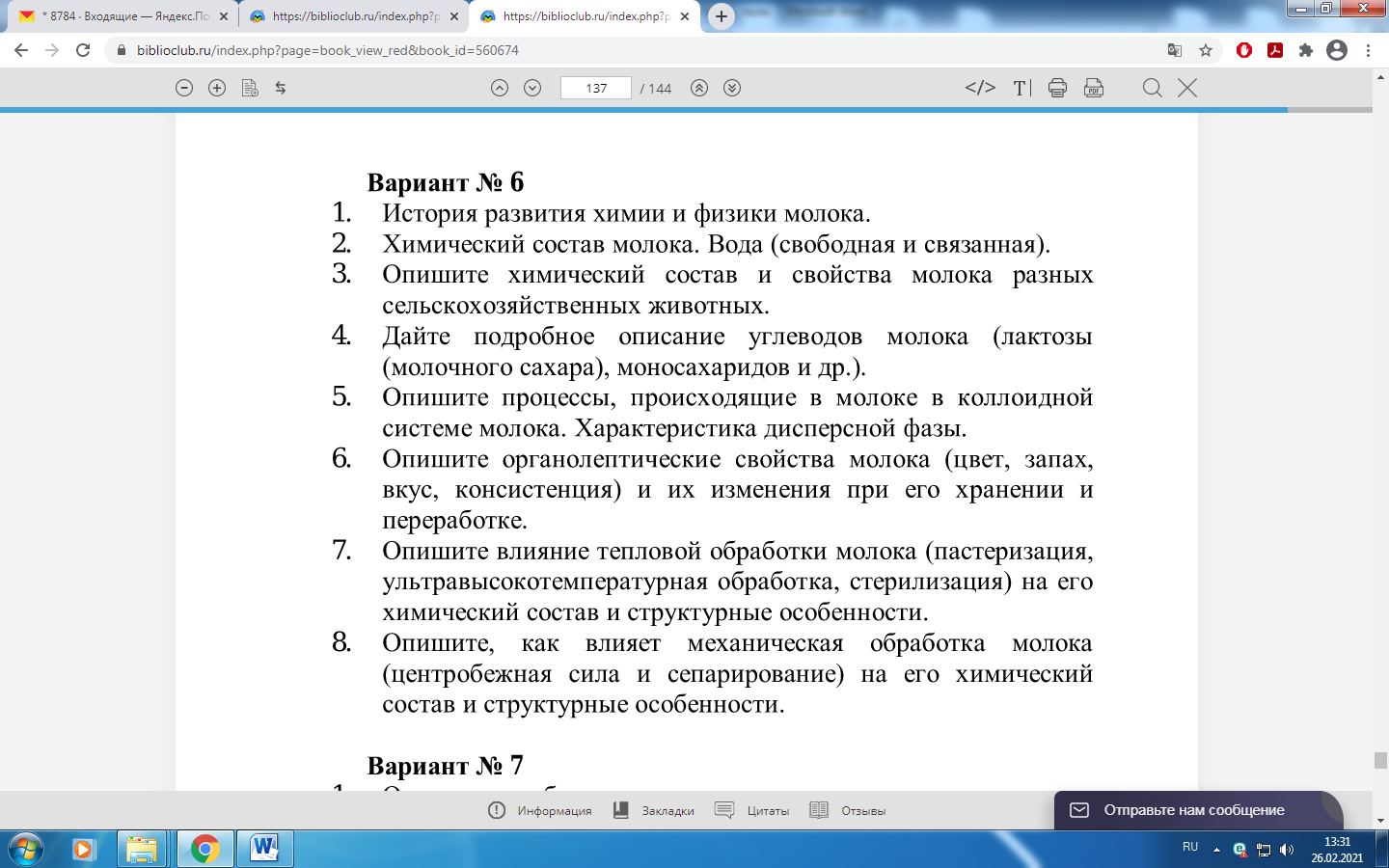 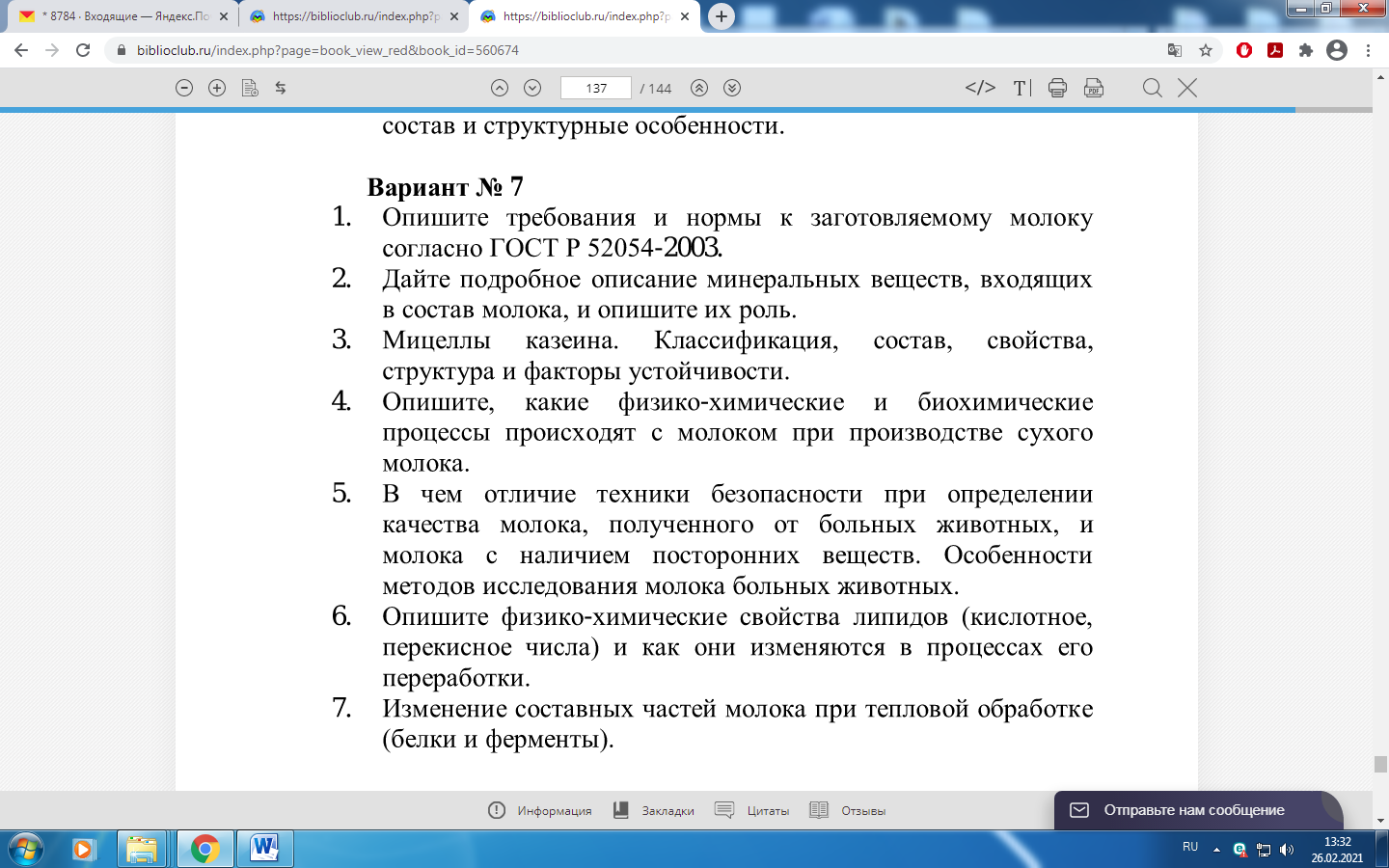 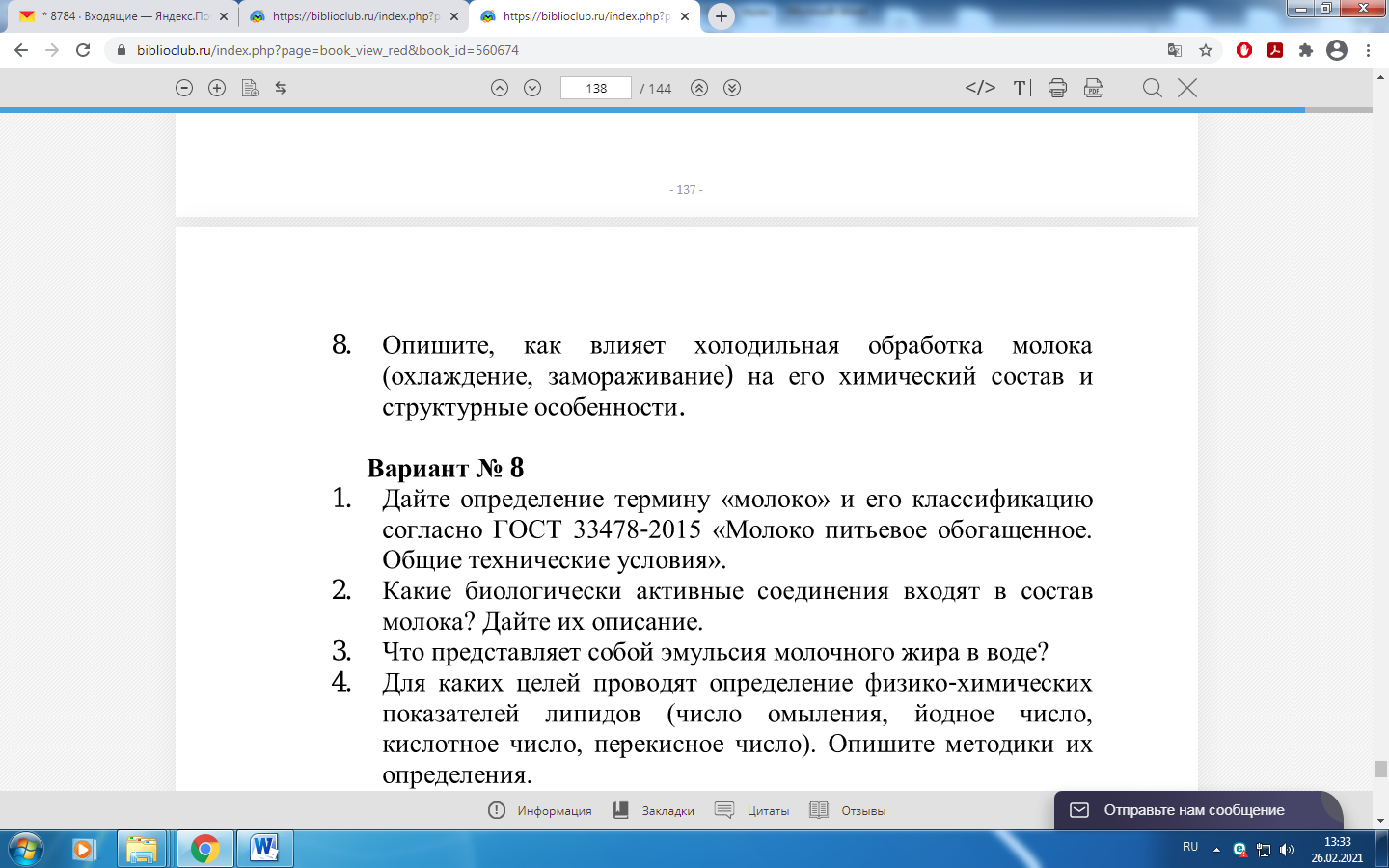 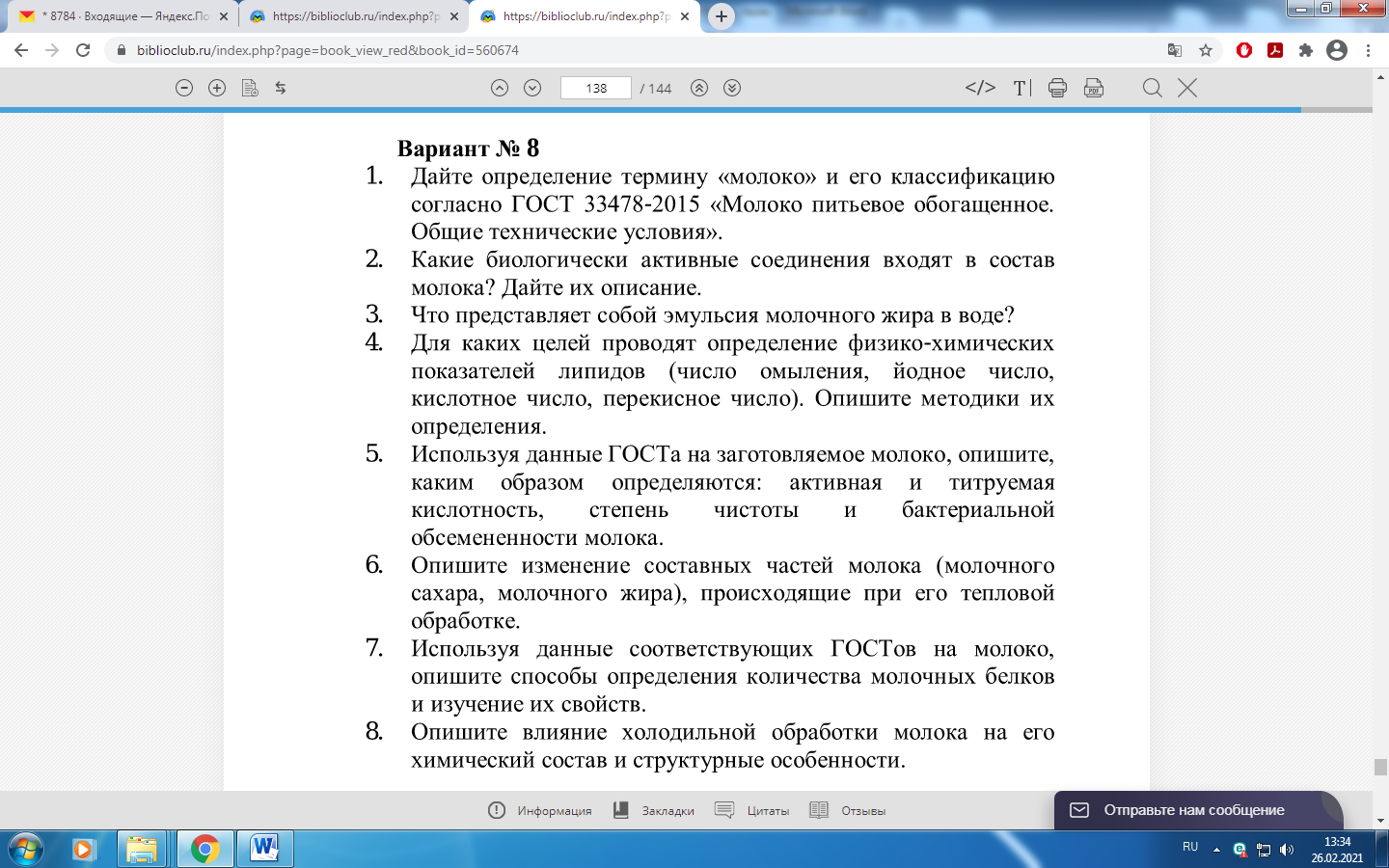 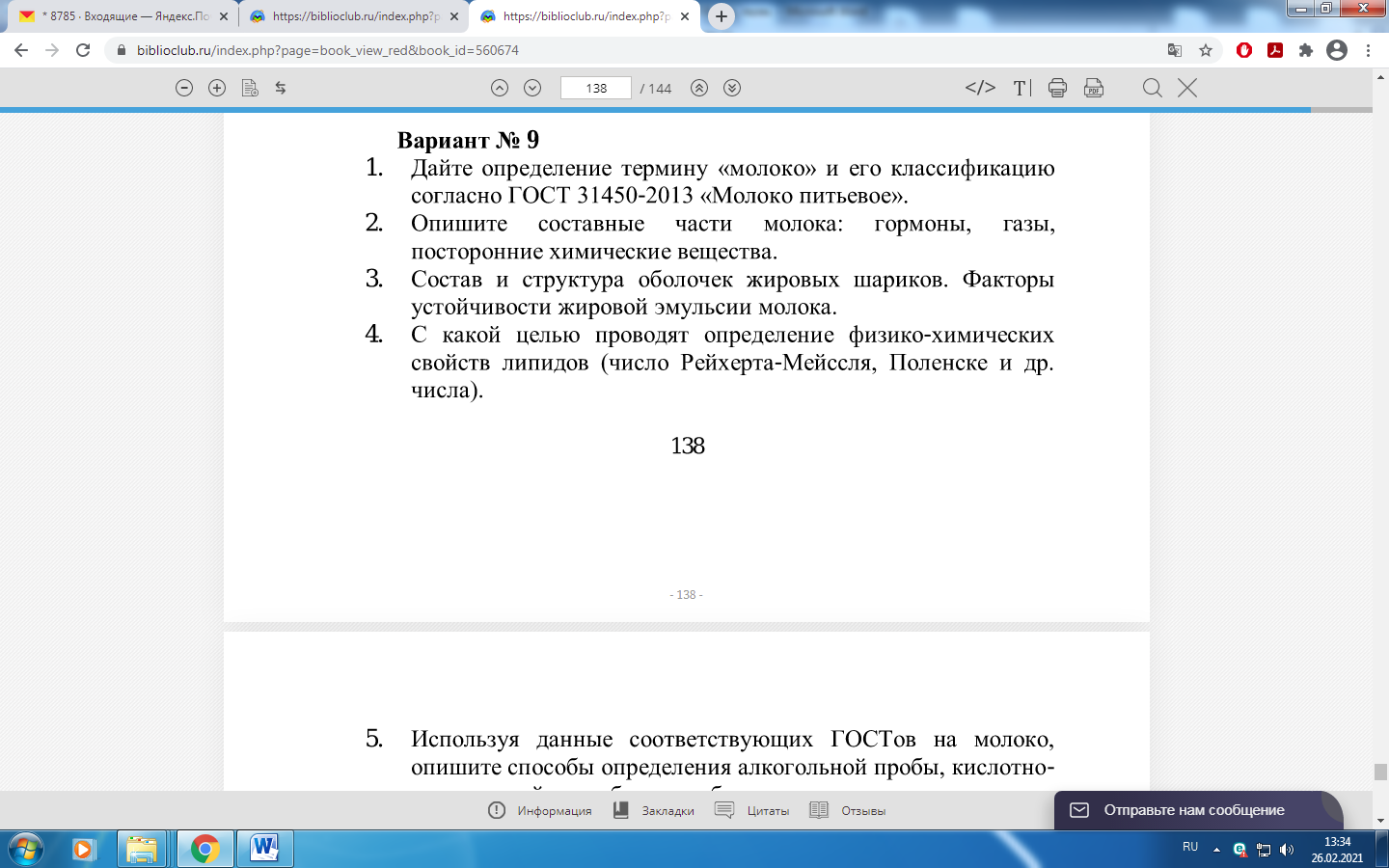 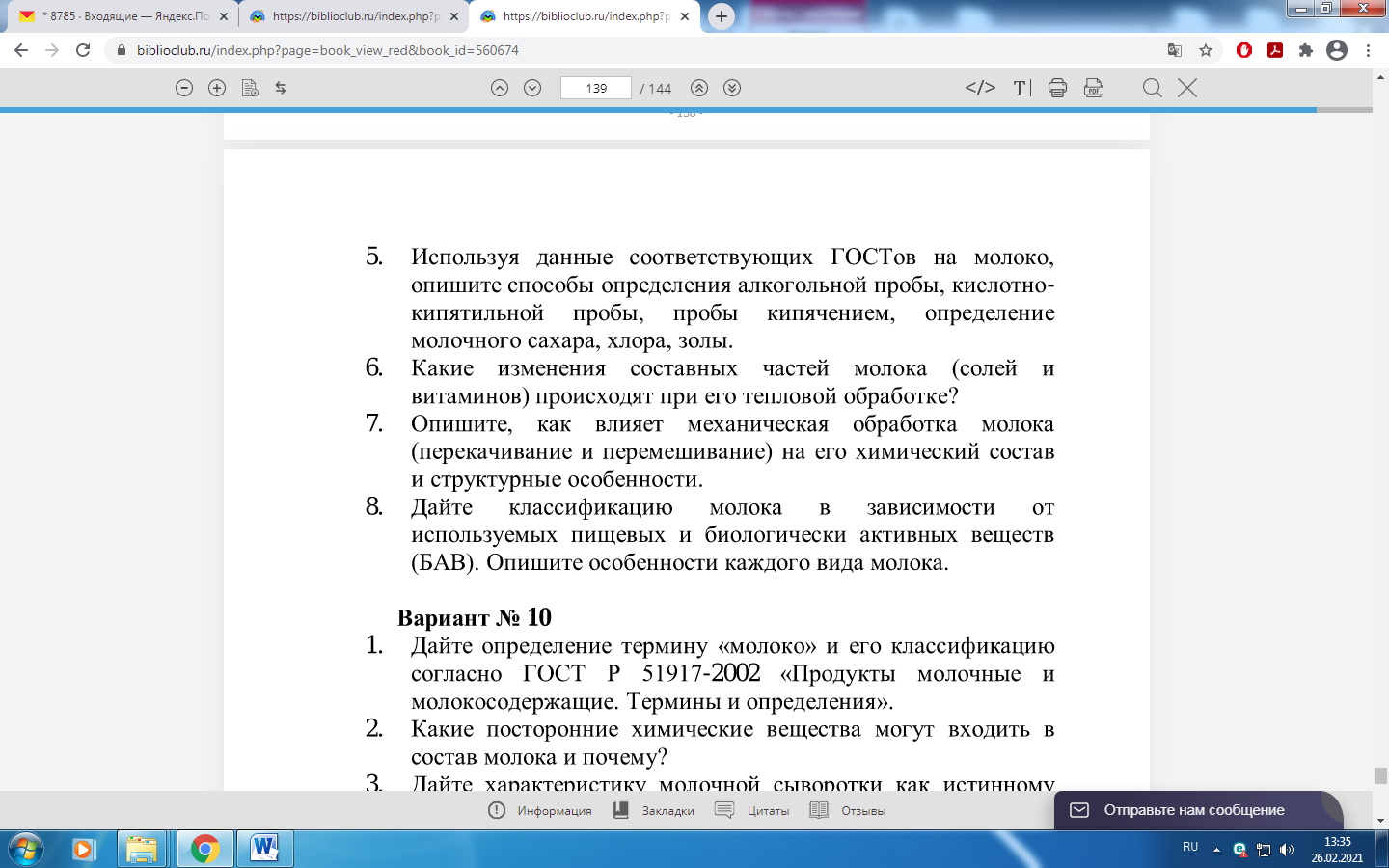 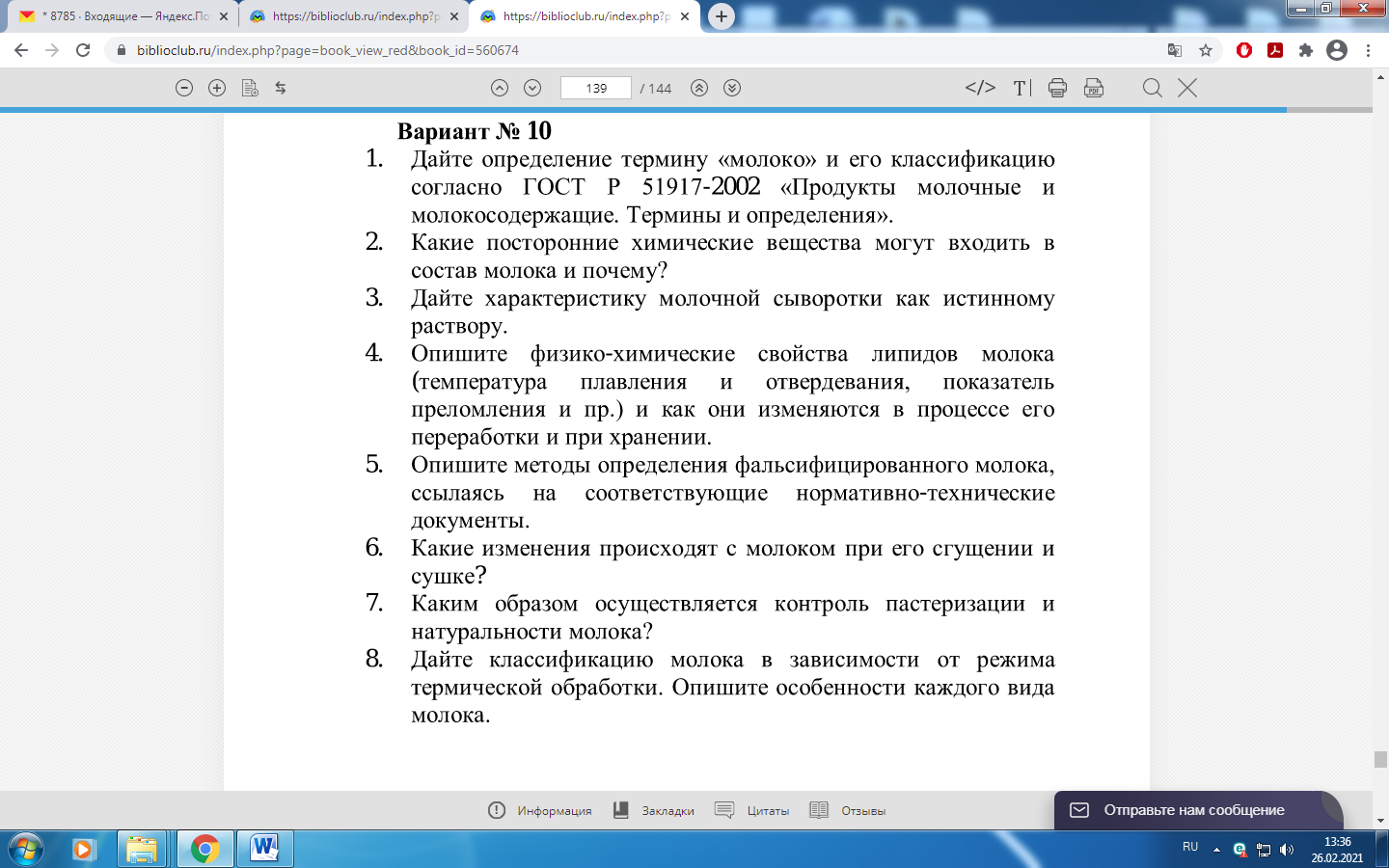 Список использованных источников:1. Кузнецова  О.Ю. Химия и физика молока: учебное пособие / О.Ю. Кузнецова, Г.О. Ежкова; Министерство образования и науки России, Казанский национальный исследовательский технологический университет. Казань: Казанский научно-исследовательский технологический университет (КНИТУ), 2017.  144 с. : табл., схем., ил.  Режим доступа: по подписке.  URL: https://biblioclub.ru/index.php?page=book&id=560674 (дата обращения: 26.02.2021). – ISBN 978-5-7882-2282-0.  Текст: электронный.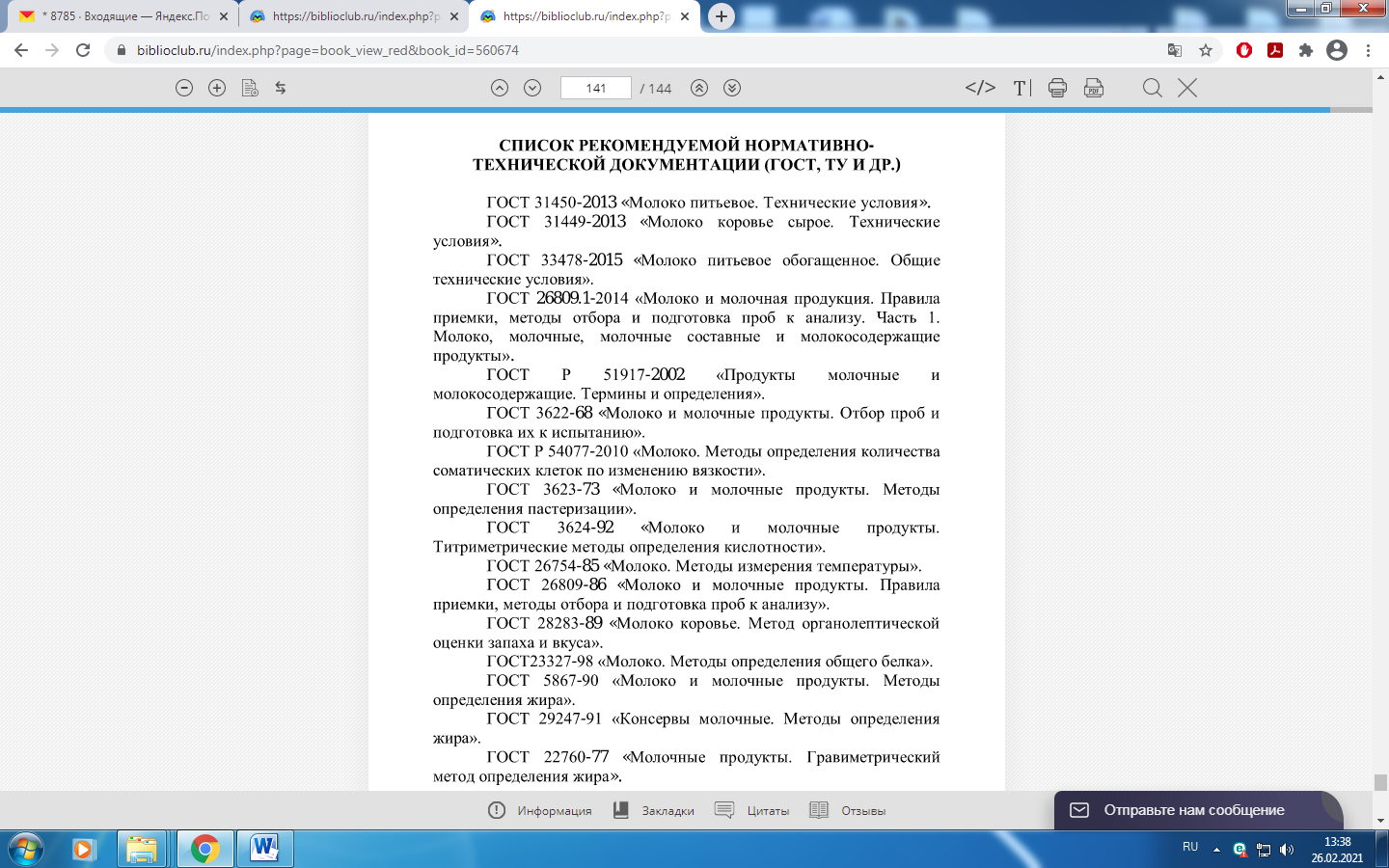 